Получатель: ООО «Финэк-Аудит»Адрес получателя: 197348, г.Санкт-Петербург, пр. Богатырский д.18, корп.3, офис 208ИНН: 7814020760, КПП: 781401001, ОГРН: 1027807577456, ОКВЭД: 74.1Банк получателя: Северо-Западный банк ПАО "СБЕРБАНК РОССИИ" г.Санкт-ПетербургР/с 4070 2810 5552 0013 3059,  к/с 3010 1810 5000 0000 0653, БИК 044030653________________________________________________________________________________Грузополучатель:Адрес грузополучателя:________________________________________________________________________________СЧЕТ №(номер заказа) от (дата заказа)________________________________________________________________________________Плательщик: (краткое наименование юр. лица)
Адрес плательщика: (юр. адрес)ИНН: (ИНН), КПП: (КПП)Банк плательщика: (наименование банка)Р/с (номер расчетного счета), к/с (номер корреспондентского счета), БИК (БИК банка)________________________________________________________________________________Дополнение:________________________________________________________________________________Генеральный директор							В.Г. Мурашова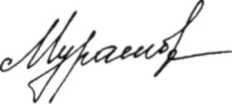 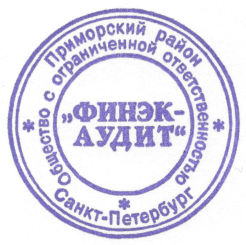 			М.П.Главный бухгалтер								В.Г. МурашоваНаименованиеЕдиницы измеренияКоличествоЦена, рубСУММА, рубУслуги в области дополнительного профессионального образования (ДПО) – повышение квалификациишт.(кол-во слушателей)(цена программы)(сумма)ИТОГО:ИТОГО:ИТОГО:ИТОГО:(сумма)НДС не облагается в соответствии с главой 26.2. «Упрощенная система налогообложения».НДС не облагается в соответствии с главой 26.2. «Упрощенная система налогообложения».НДС не облагается в соответствии с главой 26.2. «Упрощенная система налогообложения».НДС не облагается в соответствии с главой 26.2. «Упрощенная система налогообложения».НДС не облагается в соответствии с главой 26.2. «Упрощенная система налогообложения».